ΠΡΟΣΚΛΗΣΗΑγαπητοί συνεργάτες, η Περιφέρεια Δυτικής Ελλάδος αποτελεί αρωγό σε κάθε προσπάθεια προώθησης και ανάδειξης της περιοχής μας με σκοπό την ανάπτυξη και την εξωστρέφεια. Για το λόγο αυτό σας προσκαλούμε στη δράση της ΠΔΕ για την ενίσχυση της τοπικής επιχειρηματικότητας στην μετά Covid εποχή που θα πραγματοποιηθεί με την εξής θεματολογία: Παρουσίαση σποτ τουριστικής προβολής της ΠΔΕτην ενίσχυση των τοπικών μας προϊόντωντη φιλοξενία των επισκεπτών μας με υγειονομική ασφάλειατην εκπαίδευση του προσωπικού του τουριστικού κλάδου ώστε να διατηρήσουμε την περιοχή μας «Covid safe»Πολιτιστικό Καλοκαίρι – Φθινόπωρο 2020Η ημερίδα θα πραγματοποιηθεί στο χώρο του Επιμελητηρίου Αιτωλοακαρνανίας στο Αγρίνιο την Πέμπτη 30 Ιουλίου και ώρα 20:00 τηρώντας όλα τα απαραίτητα μέτρα και υγειονομικά πρωτόκολλα. Παρακαλούμε επιβεβαιώστε την παρουσία σας κάνοντας κλικ εδώ.Με εκτίμηση,Ο Αντιπεριφερειάρχης Πολιτισμού & Τουρισμού ΠΔΕΝίκος Κοροβέσης  ΠΕΡΙΦΕΡΕΙΑ ΔΥΤΙΚΗΣ ΕΛΛΑΔΑΣΓΡΑΦΕΙΟ ΑΝΤΙΠΕΡΙΦΕΡΕΙΑΡΧΗΠΟΛΙΤΙΣΜΟΥ & ΤΟΥΡΙΣΜΟΥΝ.Ε.Ο. Πατρών Αθηνών 32, ΤΚ 26441 ΠάτραΤηλ: 2613-613516, 2613-613539,2613-613612Μανωλοπούλου 47, ΤΚ 27131 ΠύργοςΤηλ: 26213-60300, 26213-60200, 2621360322Email: n.korovessis@pde.gov.gr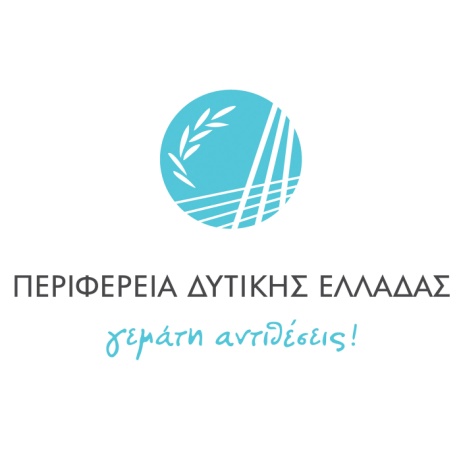 